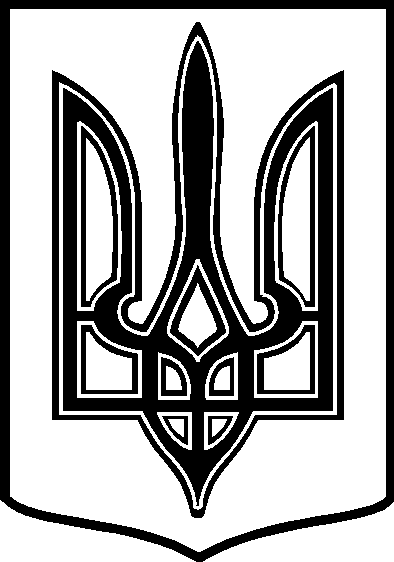 УКРАЇНАТАРТАЦЬКА СІЛЬСЬКА РАДАЧЕЧЕЛЬНИЦЬКОГО РАЙОНУ ВІННИЦЬКОЇ ОБЛАСТІ РІШЕННЯ № 29708.11.2018 року                                                                    21 сесія 7 скликанняс. ТартакПро надання дозволу  на виготовлення технічних документацій із землеустроющодо встановлення ( відновлення ) меж земельних ділянок в натурі ( на місцевості )для оформлення права власності ( по спадщині )      Розглянувши заяви громадян Мураховського  В. П., Олійник Л. П., Мураховської  Г. Ф. про передачу земельних ділянок у власність,   свідоцтва про право на спадщину за законом серії ННІ № 055034 від 21.06.2018 року,  ННІ № 055160 від 03.10.2018 року, свідоцтво про право на спадщину за заповітом  серії ННВ № 968301 від 04.07.2018 року , витяги з Державного реєстру речових прав на нерухоме майно про реєстрацію права власності № 128373130 від 21.06.2018 року,  № 129682719 від 04.07.2018 року, № 140082085 від 03.10.2018 року, архівні витяги № 381/01-22 від 10.10.2018 року,  № 377/01-22 від 08.10.2018 року,  керуючись п. 34 ч. 1 ст.26 Закону України «Про місцеве самоврядування в Україні»,                                          сільська рада   ВИРІШИЛА:Згідно ст. ст. 12, 33, 40, п. г 81,  118, 120, 125, 126 Земельного кодексу     України, ст. ст. 2, 25, 30 Закону України «Про землеустрій», п.2 розділу VІІ «Прикінцеві та перехідні положення» Закону України «Про державний земельний кадастр» надати дозвіл на розроблення технічних документацій із землеустрою щодо встановлення меж земельної ділянки в натурі ( на місцевості ) громадянам:1) Мураховському Василю Павловичу -  площею 0,25 га , в т. ч. для   будівництва і обслуговування  жилого  будинку,  господарських  будівель   і споруд   площею 0,25 га за адресою: с. Тартак, вул.Шевченка,   б. № 204;2) Олійник Любові Петрівні -  площею 0,25 га , в т. ч. для  будівництва і обслуговування  жилого  будинку,  господарських  будівель   і споруд   площею 0,25 га за адресою: с. Тартак, вул. Набережна,   б. № 33;   3) Мураховській Ганні Федорівні  - площею 0,60 га , в т. ч.  для    будівництва і обслуговування  жилого  будинку,  господарських        будівель і споруд площею 0,25 га за адресою: с. Тартак, вул. Покровська,        № 53;  для ведення особистого селянського господарства площею 0,35 га       за адресою: с. Тартак, вул. Покровська,  № 53 та вул.. Покровська б/н..       2.  Контроль за виконанням даного рішення покласти на постійну          комісію  з  питань охорони  довкілля,  раціонального використання        земельних  ресурсів та земельних відносин   ( голова  комісії –         П. В. Поліщук ).        Сільський голова:                                                           В. В. Демченко